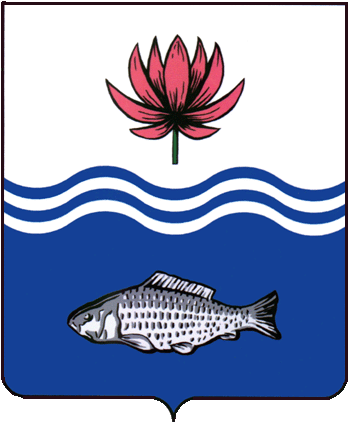 АДМИНИСТРАЦИЯ МО "ВОЛОДАРСКИЙ РАЙОН"АСТРАХАНСКОЙ ОБЛАСТИПОСТАНОВЛЕНИЕО внесении изменений впостановление администрацииМО "Володарский район" № 76 от 21.01.2022 г.В связи с производственной необходимостью, администрация                                         МО «Володарский район»ПОСТАНОВЛЯЕТ:1.Внести в постановление администрации МО "Володарский район"               № 76 от 21.01.2022 года «О преобразовании Комитета по физической культуры и спорту администрации МО «Володарский район» следующие изменения:1.1.	Вместо слов МКУ «Управление культуры, молодежи и спорта» читать Управление культуры, молодежи и спорта администрации МО «Володарский район». 1.2.Положение о МКУ «Управлении культуры, молодежи и спорта» администрации МО «Володарский район» утвердить в новой редакции.2.Сектору информационных технологий организационного отдела администрации МО «Володарский район» (Поддубнов) разместить настоящее постановление на официальном сайте администрации МО «Володарский район».3. И.о. главного редактора МАУ «Редакция газеты «Заря Каспия» (Королевский) опубликовать настоящее постановление в районной газете «Заря Каспия».4.Настоящее постановление вступает в силу со дня его опубликования.5.Контроль за исполнением настоящего постановления возложить на и.о. заместителя главы администрации МО «Володарский район» по социальной политике Х.Б. Курмангалиева.Глава администрацииМО «Володарский район»					Х.Г. Исмуханов           от 09.02.2022 г.N  193